Please kindly send this application form to register@ayltlc.com after completing it. 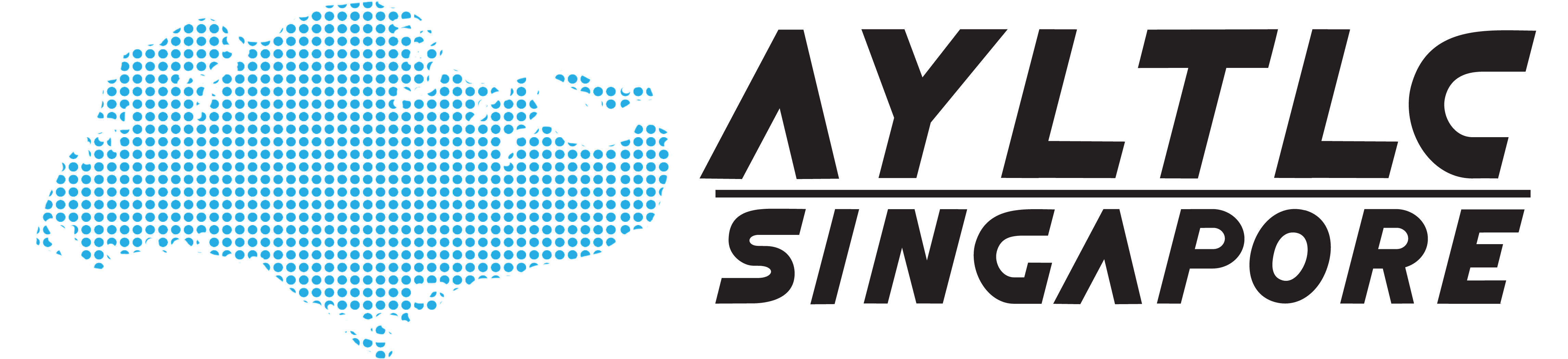 Application Form (Participants)Please note that all fields with asterisk* are compulsory.Should you have any queries, please feel free to contact our Participant Services Officers atps@ayltlc.com   A. Personal Particulars A. Personal Particulars A. Personal Particulars A. Personal Particulars A. Personal Particulars Full Name (CAPITAL LETTER, as in Passport)*Full Name (CAPITAL LETTER, as in Passport)*Family Name (Surname) *Family Name (Surname) *Date of Birth * (DD/MM/YY)   /    /   Gender*Passport No.*Country of Issue*Date of Expiry* (DD/MM/YY) :Date of Expiry* (DD/MM/YY) :   /    /   B. Contact InformationB. Contact InformationEmail Address *Alternative Email Address*Contact Number*(Country Code – Area Code – Phone Number)C. Health Conditions C. Health Conditions Allergies*Major Medical Problems*Medication Currently Taken*Dietary requirements (Halal/Vegetarian/No Seafood) *D. Educational BackgroundD. Educational BackgroundUniversity/School Name*Major/Minor*Year of Study*E. Knowledge of LanguagesE. Knowledge of LanguagesE. Knowledge of LanguagesE. Knowledge of LanguagesE. Knowledge of LanguagesE. Knowledge of LanguagesE. Knowledge of LanguagesPlease select (X) to indicate your English proficiency with 1 being lowest and 6 being highest. Please select (X) to indicate your English proficiency with 1 being lowest and 6 being highest. Please select (X) to indicate your English proficiency with 1 being lowest and 6 being highest. Please select (X) to indicate your English proficiency with 1 being lowest and 6 being highest. Please select (X) to indicate your English proficiency with 1 being lowest and 6 being highest. Please select (X) to indicate your English proficiency with 1 being lowest and 6 being highest. Please select (X) to indicate your English proficiency with 1 being lowest and 6 being highest. English*123456English*Native Language (Please Specify) *F. Family ParticularsF. Family ParticularsF. Family ParticularsF. Family ParticularsFamily Member 1*Family Member 1*Family Member 1*Family Member 1*Name*Relationship with Applicant*Occupation*Contact Number*(Country Code – Area Code – Phone Number)Family Member 2*Family Member 2*Family Member 2*Family Member 2*Name*Relationship with Applicant*Occupation*Contact Number*(Country Code – Area Code – Phone Number)G. Experiences/AchievementsCo-curricular Activities (eg. Sports, Performing Arts or Societies)Awards/Scholarships H. Getting to know YouPlease answer the following questions in no more than 200 words each.Why do you want to apply AYLTLC 2019? *Tell us about an achievement that you are most proud of. *Tell us about a challenge you have faced as a student leader and how you overcame it *What else would you like us to know about you? *DeclarationI hereby declare that the particulars provided are true to the best of my knowledge and that I have not willfully suppressed any material facts. Please kindly pay the registration fee after your submission. As all communication regarding your application will be through email only, please check your email regularly.(Please insert your digital signature here)Signature: Date (DD/MM/YY)   /    /   